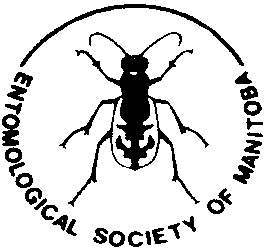 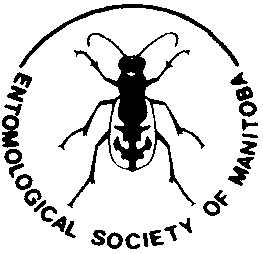 The Entomological Society of Manitoba (ESM) was founded in 1945 which was a period of post‐war expansion in entomological research. As documented in the Winnipeg Free Press (March 29, 1945) "the organization of the society is an effort to make the results of research work more easily available to the public". The effort "to foster the exchange of information on entomology and to further the dissemination of entomological knowledge" is still our Society's main goal and we invite any person interested in entomology, on a professional or amateur basis, to become a member.You will receive as benefits of annual membership an electronic copy of the Proceedings of the ESM, issues of the ESM Newsletter and an opportunity to attend the Annual General Meeting which features a diverse seminar schedule which would appeal to a variety of interests. A number of social functions such as the New Members' Social and luncheon meetings featuring guest speakers complete our annual program. The Executive and its appointed committees also invite you to contribute your ideas to the organization of the Society's annual program.We encourage you to submit suggestions for luncheon speakers and topics, to share your proposals for our Youth Encouragement & Public Education Program or to help us plan a Society social. Just contact the appropriate member of the Executive if you would like to assist in any way, or if you have questions concerning the Entomological Society of Manitoba. For more information check out our web site at: http://home.cc.umanitoba.ca/esm/Please complete this membership application form and mail with a cheque or money order payable toThe Entomological Society of Manitoba. Mail your annual dues to the Secretary:The Entomological Society of Manitoba SecretaryDepartment of Entomology214 Animal Science/Entomology Bldg.12 Dafoe Road, Winnipeg, Manitoba R3T 2N2E-transfers must be sent to the ESM Treasurer: entsocmanitobatreasurer@gmail.comDate		________________________________NAME:		____________________________________________________________________ADDRESS:	____________________________________________________________________TELEPHONE:  	Home: _________________________ Work:  _______________________________E-MAIL:	____________________________________________________________________MEMBERSHIP CLASSIFICATION:Regular ($25):  __________    Student ($10):   __________  Sent by e-transfer [ Y ]  [ N ]